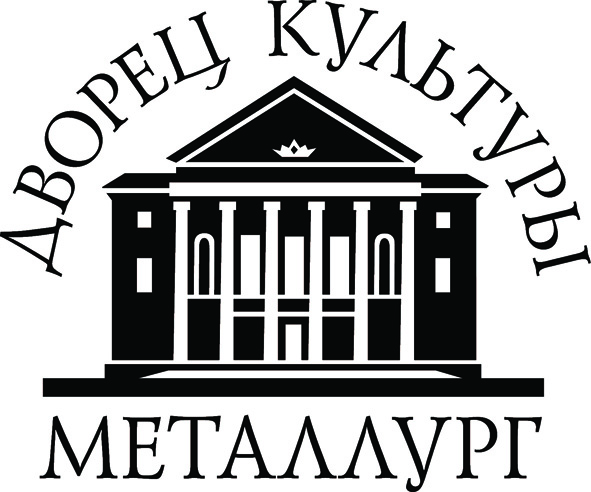 Муниципальное бюджетное учреждение«Дворец культуры «Металлург»________________________________________________________________
РОССИЯ . Кандалакша, Мурманская обл, ул. Кировская аллея, дом  1афакс./тел.8 (81533)  7-26-20, 7-26-46, e-mail: dk-metall@yandex.ruПлан мероприятий МБУ "Дворец культуры "Металлург" на ноябрь 2019 годаИсп. Н.А. Романенко, зав ИМО, 958-53от  ______  . № на №____ от «___»______________УТВЕРЖДАЮ                                                                                                        Директор муниципального                                                                                                                                                                бюджетного учреждения                                                                                                                                                                      «Дворец культуры «Металлург»  ____________М.В. МазуринаДатаКто проводитНазвание  мероприятияМесто проведенияОтветственный за проведениеАудитория1.11.19МБУ «ДК «Металлург»,7-26-20Познавательная программа «Великая Россия – в единстве её сила», посвящённая Дню народного единства. 6+СДК н. п. Нивский,14.30Зуйкова Г.П.Комарова Т. В.6-33-07Дети до 14 лет1.11.19МБУ ДК «Металлург»,
7-26-20Урок мужества «Мы все - дети России", посвященный Дню народного единства. 0+СДКн.п. Белое Море,16.00Ермолаева Т.Е.,8(921)1695210Дети до 14 лет2.11.19МБУ ДК «Металлург»,7-26-20Вечер ретро-песни «Любви все возрасты покорны»ДК  «Металлург»(фойе),15.00Афанасьева Я.Ю.8(81533)72632,Архипов А.Р.Зимин А.А.Старшее поколение2.11.19МБУ «ДК «Металлург»,7-26-20Вечер отдыха  «Вместе праздновать должны», посвященный Дню народного единства. 18+СДК н. п. Нивский, 17.00Зуйкова Г.П.Молчанова Е.А.,6-33-07Смешанная2.11.19МБУ ДК «Металлург»,
7-26-20Развлекательная программа «Хорошее настроение» 6+СДКс. Лувеньга,16.00Биричевская Л.Ю.,6-86-16Дети до 14 лет3.11.19МБУ «ДК «Металлург»,7-26-20Просмотр развивающего мультфильма   «Энциклопедия Всезнайки». 0+СДК н. п. Нивский,17.30Зуйкова Г.П.Комарова Т.В.,6-33-07Дети до 14 лет3.11.19МБУ ДК «Металлург»,
7-26-20Тематическая программа «День народного единства». 6+СДКс. Лувеньга,15.00Мацей О.В.,6-86-16Дети до 14 лет3.11.19МБУ ДК «Металлург»,
7-26-20День семейного отдыха «Играем с нами»  в  клубе выходного дня «Непоседы». 0+СДКн.п. Белое Море,15.00Малахова Е.А.Окунева Л.П.,8(911)3110371Смешанная3.11.19МБУ ДК «Металлург»,7-26-20 Трансляция концерта  в виртуальном концертном зале в рамках Всероссийской акции «Ночь искусств». 0+ДК  «Металлург», 19.00Тыртикова Е.В.8(953)3085545Архиповская Л.А.Михеев О.П.Смешання4.11.19МБУ ДК «Металлург»,7-26-20Фотовыставка «К юбилею Тамары Архиповой». 0+ДК  «Металлург»,16.00Снигур Н.А.8(921)1772820. Архиповская Л.А.Смешанная4.11.19МБУ ДК «Металлург»,7-26-20Юбилейная концертная программа «И буду жить, и буду петь» солистки НСК ОРНИ Тамары Архиповой. 0+ДК  «Металлург»16.00Петухова С.И.,8(911)3394440Давыдова Л.В.Зимин А.А.Михеев О.П.Смешанная5.11.19МБУ ДК «Металлург»,7-26-20Тематическая программа «Мы непобедимы, если мы едины!», посвященная Дню народного единства, для учащихся 4-х классов ООШ №5. 0+ДК  «Металлург»,12.00Устинова Т.Н.89113018041.Плинто Д.А.Сикан Ю.Ф.Михеев О.П.Дети до 14 лет6.11.19МБУ «ДК «Металлург»,7-26-20Турнир по теннису. 12+СДК н. п. Нивский,17.00Зуйкова Г.П.Комарова Т. В.,6-33-07Подростки, молодежь6.11.19МБУ ДК «Металлург»,7-26-20Квест-игра «Школа юных сыщиков» для учащихся 1 - 2-х классов ООШДК «Металлург»(время по предварительной договоренности)Устинова Т.Н.8(911)3018041.Плинто Д.А.Сикан Ю.Ф.Зимин А.А.Дети до 14 лет6.11.19МБУ ДК «Металлург»,
7-26-20Радиогазета «Прекрасная, как молодость, страна!», посвященная  90-летию А.Н. Пахмутовой. 0+СДКн.п. Белое Море,12.00Окунева Л.П.,8(911)3390438Старшее поколение6.11.19МБУ ДК «Металлург»,
7-26-20Школа безопасности «Меры безопасности при угрозе террористических актов»СДКн.п. Белое Море,15.00Малахова Е.А.,8(911)3110371Дети до 14 лет7.11.19МБУ ДК «Металлург»,
7-26-20Познавательная программа «Азбука леса» в клубе «Почемучка» 0+МБОУ СОШ №13(дошкольная группа)н.п. Белое Море,15.30Малахова Е.А.,8(911)3110371Дети до 14 лет7.11.19МБУ ДК «Металлург»,7-26-20Тематическая программа «Прошлое всегда с нами…», посвященная Дню Октябрьской революции, для учащихся 4-х классов ООШ №9. 0+ДК  «Металлург»,12.00Плинто Д.А.,89113082119Устинова Т.Н.Сикан Ю.Ф.Михеев О.П.7.11.19МБУ ДК «Металлург»,7-26-20Концертная программа «Песни, рожденные Октябрем» НСК "Духовой оркестр"Площадь ДК «Металлург»,15.00Стороженко Н.Ю.,8(81533)726328.11.19МБУ «ДК «Металлург»,7-26-20Подростковая дискотека «Мы - таланты». 12+СДК н. п. Нивский,18.00Зуйкова Г.П.Комарова Т.В.,6-33-07Подростки, молодежь9.11.19МБУ ДК «Металлург»,7-26-20Караоке-вечер «Я - звезда!» с участием вокального коллектива НСК «Театр эстрады ШОК» для молодежи. 18+ДК  «Металлург»,20.00Сикан Ю.Ф.,8(960)0256373Устинова Т.Н.Плинто Д.А.Михеев О.П.Зимин А.А.Молодежь9.11.19МБУ ДК «Металлург»,
7-26-20Выставка декоративно-прикладного творчества «Золотые ручки». 0+СДКс. Лувеньга,15.00Кардаяк М.И.,6-86-16Смешанная9.11.19МБУ ДК «Металлург»,
7-26-20Концерт «День села". 0+СДКс.Лувеньга,15.00Кардаяк М.И.,6-86-16Смешанная9.11.19МБУ ДК «Металлург»,
7-26-20Дискотека «Село празднует рождение». 18+СДКс. Лувеньга,22.00Биричевская Л.Ю.,6-86-16Взрослые10.11.19МБУ ДК «Металлург»,
7-26-20Викторина «Путешествие в Мультиленд»  с просмотром мультфильмов в любительском объединении «Непоседы". 6+СДКн.п. Белое Море,16.00Малахова Е.А.,8(911)3110371Дети до 14 лет12.11.19МБУ ДК «Металлург»,7-26-20Шоу-игра «Дуэль вежливости» в рамках межведомственного профилактического месячника по предупреждению противоправного поведения несовершеннолетних, социально опасного положения в семьях с детьми и правового просвещения участников образовательных отношений для учащихся 7-х классов ООШ. 12+ДК  «Металлург»,14.00Сикан Ю.Ф.,8(960)0256373.Устинова Т.Н.Плинто Д.А.Михеев О.П.Архиповская Л.Ф.Дети от 14 лет13.11.19МБУ ДК «Металлург»,7-26-20Квест-игра «Школа юных сыщиков» для учащихся 1- 2 классов ООШ. 0+ДК «Металлург»(по предварительной договоренности)Устинова Т.Н.,89113018041.Плинто Д.А.Сикан Ю.Ф.Зимин А.А.Дети до 14 лет14.11.19МБУ ДК «Металлург»,7-26-20Игровая программа «Давайте жить дружно!», посвященная Международному дню толерантности, в рамках межведомственного профилактического месячника по предупреждению противоправного поведения несовершеннолетних, социально опасного положения в семьях с детьми и правового просвещения участников образовательных отношений, для воспитанников ДОУ. 0+ДК  «Металлург»,11.00Устинова Т.Н.,89113018041.Плинто Д.А.Сикан Ю.Ф.Архиповская Л.А.Дети до 14 лет14.11.19МБУ ДК «Металлург»,7-26-20Ретро-концерт «Лучшие песни для мамы» НСК «Хор ветеранов войны и труда» в клубе «Праздник»ДК  «Металлург»,14.00Старшинова Е.В.,8(953)3059927.Афанасьева Я.Ю.Торопов А.В.Старшее поколение14.11.19МБУ ДК «Металлург»,
7-26-20Мастер-класс «Серьги для мамы» в технике фриволите в любительском объединении «ОчУмелые ручки». 0+СДКн.п. Белое Море,16.00Окунева Л.П., 8(911)3390438Дети до 14 лет14.11.19МБУ ДК «Металлург»
7-26-20Чай-клуб «Здесь согреваются сердца»  в  любительском объединении «Мелочи жизни». 18+СДКн.п. Белое Море,18.00Малахова Е.А.,8(911)3110371Смешанная14.11.19МБУ ДК «Металлург»,
7-26-20Познавательная программа «Что такое патриотизм?». 12+СДК с. Лувеньга,15.00Мацей О.В.,6-86-16Подростки, молодежь15.11.19МБУ «ДК «Металлург»,7-26-20Мастер класс «Осенние картинки». 0+СДК н. п. Нивский,17.00Зуйкова Г.П.6-33-07Дети до 14 лет16.11.19МБУ ДК «Металлург»,7-26-20Открытие фотовыставки Алексея Румянцева «Северная звезда», посвященная Дню САМБОГКЦ «Нива»,14.00Снигур Н.А.,8(921)1772820.Архиповская Л.А.Смешанная16.11.19МБУ ДК «Металлург»,
7-26-20Дискотека "Всем - здравствуйте!", посвященная Дню  толерантности. 6+СДКн.п. Белое Море,16.00Окунева Л.П.8(911)3390438Малахова Е.А.Смешанная17.11.19МБУ ДК «Металлург»7-26-20Праздничная программа «Зимняя фантазия», посвященная Дню рождения Деда Мороза. 0+ДК «Металлург»,16.00Плинто Д.А.89113082119Устинова Т.Н.Сикан Ю.Ф.Михеев О.П.Зимин А.А.Смешанная17.11.19МБУ ДК «Металлург»,7-26-20Трансляция сказки Ганса Христиана Андерсена «Снежная королева» в виртуальном концертном зале. 0+
Сказку читает Ольга БудинаГосударственный симфонический оркестр республики ТатарстанДК «Металлург»,время уточняетсяПлинто Д.А.,89113082119.Михеев О.П.Зимин А.А.Смешанная20.11.19МБУ ДК «Металлург»,7-26-20Игровая развлекательная программа «Пусть всегда улыбаются дети», посвященная Всемирному дню ребенка. 0+КЦСОН (отделение реабилитации детей и подростков с ограниченными физическими и умственными возможностями),15.30Устинова Т.Н.,8(911)3018041Плинто Д.А.Сикан Ю.Ф.Дети до 14 лет20.11.19МБУ ДК «Металлург»,7-26-20Игровая  программа «Праздник радости и смеха», посвященная Всемирному дню ребенка. 6+СДК н. п. Нивский,14.30Зуйкова Г.П.Комарова Т.В.6-33-07Дети до 14 лет20.11.19МБУ ДК «Металлург»,7-26-20Воробьиная дискотека «Лучшие друзья". 6+СДК н. п. Нивский,15.15Зуйкова Г.П.Комарова Т.В.,6-33-07Дети до 14 лет21.11.19МБУ ДК «Металлург»,7-26-20Квест-игра «Школа юных сыщиков» для учащихся 1- 2-х классов ООШ. 0+ДК «Металлург»(по предварительной договоренности)Устинова Т.Н.8(911)3018041Плинто Д.А.Сикан Ю.Ф.Зимин А.А.Дети до 14 лет21.11.19МБУ ДК «Металлург»7-26-20Ретро-концерт «Музыкальные подарки для мамы» НСК «Хор ветеранов войны и труда». 6+ДИПИ,15.00Старшинова Е.В.,8(953)3059927.Афанасьева Я.ЮТоропов А.ВСтаршее поколениеС 21.11.19МБУ ДК «Металлург»,
7-26-20Выставка рисунков «Моя любимая мама» 0+СДКс. Лувеньга,15.00Кардаяк М.И.,6-86-16Дети до 14 лет21.11.19МБУ ДК «Металлург»,
7-26-20Мастер-класс по причёскам «Душа поёт – волосы аккомпанируют». 0+СДКн.п. Белое Море,17.00Окунева Л.П.,8(911)3390438Взрослые22.11.19МБУ ДК «Металлург»,7-26-20Тематическая  программа «Безопасное поведение на льду» для воспитанников МДОУ. 0+ДК  «Металлург»,11.00Плинто Д.А.8(911)3082119,Устинова Т.Н.Сикан Ю.Ф.Михеев О.П.Дети до 14 лет22.11.19МБУ ДК «Металлург»,7-26-20Вечер отдыха «Осенний бит» для обучающихся 8 - 11-х классов. 6+ДК «Металлург»,18.00Сикан Ю.Ф.,8(960)0256373.Устинова Т.Н.Плинто Д.А.Топорин А.ААрхиповская Л.Ф.Дети от 14 лет22.11.19МБУ «ДК «Металлург»7-26-20Подростковая дискотека «Весёлый переполох». 12+СДК н. п. Нивский,18.00Зуйкова Г.П.Комарова Т.В.6-33-07Подростки, молодежь22.11.19МБУ ДК «Металлург»,
7-26-20Мастер-класс «Подарок маме». 6+СДКс. Лувеньга,16.00Кардаяк М.И.,6-86-16Дети до 14 лет23.11.19МБУ ДК «Металлург»,
7-26-20Концерт «О наших мамах». 0+СДКс. Лувеньга,15.00Биричевская Л.Ю.,6-86-16Смешанная23.11.19МБУ ДК «Металлург»,
7-26-20Дискотека «Мама хочет танцевать». 18+СДКс. Лувеньга,22.00Кардаяк М.И.,6-86-16Взрослые23.11.19МБУ ДК «Металлург»,7-26-20Областной конкурс ОРНИ и АРНИ «Кольские наигрыши». 0+ДК «Металлург», 14.00Петухова С.И.8(911)3394440,Давыдова Л.В.Филатов С.В.Зимин А.А.Михеев О.П.Смешанная23.11.19МБУ ДК «Металлург»,
7-26-20Показ сценки «Три хозяюшки»  кружка «Теремок», посвященный Дню материСДКн.п. Белое Море,17.00Окунева Л.П.,8(911)3390438Дети до 14 лет23.11.19МБУ ДК «Металлург»,
7-26-20Праздничная концертная программа «Говорите мамам нежные слова», посвященный Дню матери. 0+СДКн.п. Белое Море,16.00Ермолаева Т.Е.,8(921)1695210.Малахова Е.А.,Окунева Л.П.Смешанная24.11.19МБУ ДК «Металлург»,
7-26-20Мастер-класс «Браслет из лент и бусин» в любительском объединении «ОчУмелые ручки»СДКн.п. Белое Море,16.00Окунева Л.П.,8(911)3390438Дети до 14 лет24.11.19МБУ ДК «Металлург»,
7-26-20Теннисный турнир, посвященный Дню матери. 12+СДКн.п. Белое Море,16.00Малахова Е.А.,8(911)3110371Молодежь24.11.19МБУ ДК «Металлург»,7-26-20Открытие выставки картин Ольги Богдановой «Творчество». 6+ГКЦ «Нива»,14.00Снигур Н.А.,8(921)1772820.Смешанная24.11.19МБУ ДК «Металлург»,7-26-20Вечер отдыха «Мама - она же бабушка» с участием ВИА «Квант» в клубе «Встреча». 18+ДК «Металлург», 15.00Старшинова Е.В.,8(953)3059927.Кипцевич В.Н.Зимин А.А.Старшее поколение24.11.19МБУ ДК «Металлург»,
7-26-20Вечер отдыха «Поклонись до земли своей матери». 18+СДК с. Лувеньга,15.00Мацей О.В.,6-86-16Старшее поколение26.11.19МБУ «ДК «Металлург»,7-26-20Квест-игра «Умные загадки». 6+СДК н. п. Нивский,15.00Зуйкова Г.П.Комарова Т.В.6-33-07Дети до 14 лет27.11.19МБУ ДК «Металлург»,7-26-20Квест-игра «Школа юных сыщиков» для учащихся 1- 2-х классов ООШ. 0+ДК «Металлург»(по предварительной договоренности)Устинова Т.Н.,8(911)3018041Плинто Д.А.Сикан Ю.Ф.Зимин А.А.Дети до 14 лет29.11.19МБУ ДК «Металлург»,7-26-20Вечер отдыха «ЁЖкин Кот», посвященный дню введения в русский алфавит буквы «Ё»,  для учащихся 5 - 7 классов. 6+ДК «Металлург»,17.00Сикан Ю.Ф.8(960)0256373Устинова Т.Н.Плинто Д.А.Михеев О.П.Архиповская Л.Ф.Дети до 14 лет29.11.19МБУ «ДК «Металлург»,7-26-20Концерт детской художественной самодеятельности «Сказ от сердца и души о том, как мамы хороши!», посвящённый Дню матери . 0+СДК н. п. Нивский,17.30Комарова Т.В.Зуйкова Г.П.,6-33-07Смешанная29.11.19МБУ ДК «Металлург», 
7-26-20Оформление плаката профилактическойнаправленности «Живи ярко». 0+СДКн.п. Белое МореЕрмолаева Т.Е., 8(921)1695210Дети до 14 лет29.11.19МБУ ДК «Металлург»,
7-26-20Познавательная программа «Когда мамы нет дома». 6+СДКс. Лувеньга,16.00Мацей О.В.,6-86-16Дети до 14 лет30.11.19МБУ ДК «Металлург»,
7-26-20Игровая программа «Театральный ералаш», посвящённая Году театра в России. 6+СДК с. Лувеньга,16.00Биричевская Л.Ю.,6-86-16Дети до 14 лет30.11.19МБУ ДК «Металлург»,
7-26-20Познавательная программа «Вред табачного дыма»                                        по профилактике наркомании и табакокурения. 6+СДКн.п. Белое Море,14.00Малахова Е.А., 8(911)3110371Дети до 14 лет30.11.19МБУ ДК «Металлург»,
7-26-20Просмотр фильма по профилактике наркоманиии табакокурения на сайте ФСКН «Территория  безопасности»СДКн.п. Белое Море,16.00Окунева Л.П., 8(911)3390438Подростки, молодежь30.11.19МБУ ДК «Металлург»,7-26-20Премьера спектакля «В открытом море» театральной группы «Крылья» НСК "Театр эстрады ШОК". 18+ДК «Металлург», времяуточняетсяШарганова Е.Н.,8(81533)72632Торопов А.Н.Михеев О.П.Взрослые